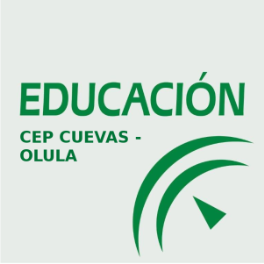 ACTA  DE LA REUNIÓN   DEL GRUPO DE TRABAJO: 19403GT024 FECHA:	20/12/18			HORA  DE COMIENZO: 19:00COORDINADOR/A: Juan Pedro Rubio GarcíaEn  Albox, siendo las 19:00    horas del día 20 de diciembre de 2018, se reúne el Equipo Docente del   Grupo de Trabajo Estudio e implementación de las T.I.C. a actividades de aplicación para realizar la sesión correspondiente al trabajo en el Grupo de Trabajo, con los siguientes asistentes:Castillo Vizcaíno, EncarnaJódar Espá, VíctorGarcía Posadas, DanielFernández García, MiguelGómez Bonillo, DomingoPuerta Nieto, Luis AlbertoMartos Molina, FranciscoLópez García, DoloresSarrias Rodríguez, Juan AntonioRubio García, Juan Pedro	Sin más asuntos que tratar, se levanta la sesión a las 20:30 horas.			En Albox a  20 de diciembre de  2018La coordinación.Fdo: Juan Pedro Rubio GarcíaASUNTOS A TRATAR:Información general sobre la constitución del grupo de trabajo y su relación con el Centro de Profesores.Explicar la finalidad del grupo de trabajo.Listado y concreción de los objetivos a conseguir con el grupo de trabajo.Información sobre Colabora.Enumerar la lista de actuaciones a realizar por cada uno de los integrantes del grupo de trabajo. ACUERDOS ADOPTADOSEncarna Castillo y Víctor Jódar informan del análisis que están llevando a cabo de diversas plataformas educativas y diversos editores de vídeo. Enumeran las características que están estudiando en estas aplicaciones informáticas. Piden la opinión del resto de integrantes de cara a añadir y estudiar alguna característica más que resulte útil en la elección de los programas informáticos a utilizar.Igualmente, Daniel García expone su parte del estudio sobre diversos editores de imágenes. Explica las características analizadas hasta el momento y solicita de los asistentes si es menester añadir alguna característica más.Se comentan  y discuten, por todos los asistentes, las diversas características estudiadas en las diversas aplicaciones informáticas. Aunque no existe unanimidad en los programas elegidos para su análisis, ni en los que definitivamente debemos escoger para trabajar las actividades de aplicación en el instituto, mayoritariamente existe una inclinación hacia: como editor de imágenes, el GIMP; como editor de vídeo, el Openshot; y como plataforma educativa, el Edmodo.Los integrantes del grupo que han llevado a cabo este estudio indican que el análisis ya está terminado, pero desean darle un último retoque para su finalización. En breve, se lo enviaran al coordinador del grupo para que éste lo suba a Colabora.Se decide utilizar las aplicaciones informáticas antes mencionadas tras una puesta en común. Víctor Jódar, como coordinador TIC y responsable de la Formación en el Centro, sanciona en este mismo sentido.RUEGOS Y PREGUNTASNo existen ruegos ni preguntas.